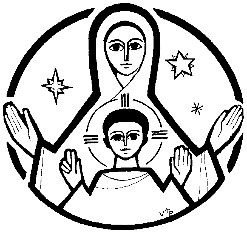 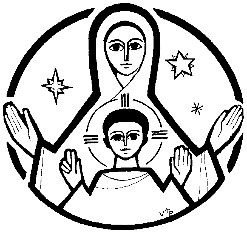 EssentialDesirableSourcesReferencesFully supported in reference.ReferencesQualificationsWillingness to learn and undertake further training.First Aid certificate.Application formReferencesEducationBasic literacy and numeracy skills.Application formReferencesKnowledge/ExperiencePrevious experience caring for/ working with children aged 4-11 years. Knowledge and ability to organise games and activities for pupils both inside and outside.Evidence of working as part of an effective team.Ability to promote and achieve high standards of behaviour from pupils in a friendly but firm manner.Excellent interpersonal ad communication skills.Experience of working in a school environment either in a paid or voluntary capacity.InterviewApplication FormReferencesPersonal Qualities and SkillsAbility to work under minimal supervision.Ability to work within a team.Demonstration of positive attitudes towards pupils.Patient and caring towards all children.Recognition of the needs of SEN children and the ability to promote good playtime behaviour.Good communication.To be able to work under pressure.Good relationships with all staff.Ability to work within the school’s policies.Self-motivated, reliable and hard working. Calm positive and flexible approach to work.Awareness of confidentiality.Enthusiastic, courteous and politeApproach.Ability to present oneself as a positive role model to pupils through dress, speech and attitude.Good timekeeping.Basic understanding of child development and learning.An understanding of children with additional needs.Good behaviour management strategies.InterviewApplication FormReferencesDisclosure of CriminalRecordEnhanced DBS check confirming suitability to work with children (school will arrange this).Disqualification by association form required to be completed.Disclosure and Barring Service check